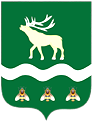 Российская Федерация Приморский крайДУМА 
ЯКОВЛЕВСКОГО МУНИЦИПАЛЬНОГО ОКРУГАРЕШЕНИЕ  28 ноября 2023 года                       с. Яковлевка                                 № 161 - НПАО внесении изменений в решение муниципального комитета Покровского сельского поселения «Об утверждении бюджета Покровского сельского поселения Яковлевского муниципального района Приморского края на 2023 год и плановый период  2024 - 2025 годы»Рассмотрев представление Администрации Покровского сельского поселения Яковлевского муниципального района о внесении изменений в доходную и расходную части бюджета Покровского сельского поселения, Дума Яковлевского муниципального округаРЕШИЛА:1. Внести в решение муниципального комитета Покровского сельского поселения Яковлевского муниципального района от 29.12.2022 № 112-нпа «Об утверждении бюджета Покровского сельского поселения Яковлевского муниципального района Приморского края на 2023 год и плановый период  2024 - 2025 годы» следующие изменения:1) пункты «а», «б» части 1 статьи 1 изложить в следующей редакции:«а) общий объем доходов бюджета Покровского сельского поселения Яковлевского муниципального района Приморского края – в сумме 3964904,00 рублей; б) общий объем расходов бюджета Покровского сельского поселения Яковлевского муниципального района Приморского края – в сумме 4017804,00 рублей;»;2) в абзаце первом части 1 статьи 8 после слов «в 1,109 раза» дополнить словами «с 1 декабря 2023года – в 1,1847 раза»;3) приложение № 1 к решению муниципального комитета Покровского сельского поселения от 29.12.2022 № 112-нпа изложить в редакции приложения № 1 к настоящему решению;  4)  приложение № 7 к решению муниципального комитета Покровского сельского поселения от 29.12.2022 № 112-нпа изложить в редакции приложения № 2 к настоящему решению; 5) приложение № 8 к решению муниципального комитета Покровского сельского поселения от 29.12.2022 № 112-нпа изложить в редакции приложения № 3 к настоящему решению;   6) приложение № 9 к решению муниципального комитета Покровского    сельского поселения от 29.12.2022 № 112-нпа изложить в редакции приложения № 4 к настоящему решению;  7) приложение № 11 к решению муниципального комитета Покровского    сельского поселения от 29.12.2022 № 112-нпа изложить в редакции приложения № 5 к настоящему решению.2. Настоящее решение вступает в силу после его официального опубликования.Председатель Думы  Яковлевского
муниципального округа                                                             Е.А. ЖивотягинГлава Яковлевского муниципального округа                                                              А.А. КоренчукПриложение № 1к решению Думы Яковлевского муниципального округа от 28 ноября 2023 года № 161 -НПА«Приложение № 1 к решению муниципального комитета Покровского сельского поселения от 29.12.2022 № 112-нпа                                                                                                       Приложение № 2к решению Думы Яковлевского муниципального округа от 28 ноября 2023 года № 161 -НПА«Приложение № 7 к решению муниципального комитета Покровского сельского поселения от 29.12.2022 № 112-нпаПриложение № 3к решению Думы Яковлевского муниципального округа от 28 ноября 2023 года № 161 -НПА«Приложение № 8 к решению муниципального комитета Покровского сельского поселения от 29.12.2022 № 112-нпа                                                                                                       Приложение № 4к решению Думы Яковлевского муниципального округа от 28 ноября 2023 года № 161 -НПА«Приложение № 9 к решению муниципального комитета Покровского сельского поселения от 29.12.2022 № 112-нпа                                                                                                       Приложение № 5к решению Думы Яковлевского муниципального округа от 28 ноября 2023 года № 161 -НПА«Приложение № 11 к решению муниципального комитета Покровского сельского поселения от 29.12.2022 № 112-нпа               Источники                                                                                                              внутреннего финансирования дефицита бюджета Покровского сельского поселения Яковлевского муниципального района Приморского края на 2023год               Источники                                                                                                              внутреннего финансирования дефицита бюджета Покровского сельского поселения Яковлевского муниципального района Приморского края на 2023год               Источники                                                                                                              внутреннего финансирования дефицита бюджета Покровского сельского поселения Яковлевского муниципального района Приморского края на 2023год(рублей)КодПеречень источников внутреннего финансирования дефицита бюджета поселений Объем123975 01 05 00 00 00 0000 000Изменение остатков средств на счетах по учету средств бюджета поселений52900,00975 01 05 02 01 10 0000 510Увеличение прочих остатков денежных средств бюджетов поселений- 3964904,00975 01 05 02 01 10 0000 610Уменьшение прочих остатков денежных средств бюджетов поселений4017804,00Итого источников52900,00Распределение бюджетных ассигнований из бюджета  Покровского сельского поселения Яковлевского муниципального района Приморского края на 2023 год по разделам и подразделам в соответствии с классификацией расходов бюджетов Распределение бюджетных ассигнований из бюджета  Покровского сельского поселения Яковлевского муниципального района Приморского края на 2023 год по разделам и подразделам в соответствии с классификацией расходов бюджетов Распределение бюджетных ассигнований из бюджета  Покровского сельского поселения Яковлевского муниципального района Приморского края на 2023 год по разделам и подразделам в соответствии с классификацией расходов бюджетов Распределение бюджетных ассигнований из бюджета  Покровского сельского поселения Яковлевского муниципального района Приморского края на 2023 год по разделам и подразделам в соответствии с классификацией расходов бюджетов Распределение бюджетных ассигнований из бюджета  Покровского сельского поселения Яковлевского муниципального района Приморского края на 2023 год по разделам и подразделам в соответствии с классификацией расходов бюджетов Распределение бюджетных ассигнований из бюджета  Покровского сельского поселения Яковлевского муниципального района Приморского края на 2023 год по разделам и подразделам в соответствии с классификацией расходов бюджетов руб.0100Общегосударственные вопросы2 883395,000102Функционирование высшего должностного лица субъекта Российской Федерации и муниципального образования - всего 911 744,000104Функционирование Правительства Российской Федерации, высших исполнительных органов государственной власти субъектов Российской Федерации, местных администраций - всего913 680,000106Обеспечение деятельности финансовых, налоговых и таможенных органов финансового (финансово-бюджетного) надзора8 800,000111Резервные фонды10 000,000113Другие общегосударственные вопросы1039171,000113Муниципальная программа "Обеспечение первичных мер пожарной безопасности в Покровском сельском поселении на 2021-2023годы42200,000113Муниципальная программа «Информационное обеспечение деятельности органов местного самоуправления Покровского сельского поселения на 2021-2023годы»»139200,000113Муниципальная программа "Энергосбережение и повышение энергетической эффективности в Покровском сельском поселении на 2021-20232 000,000113Муниципальная программа "Противодействие коррупции в Покровском сельском поселении на 2021-2023 годы2 000,000113Муниципальная программа "Повышение эффективности деятельности Администрации Покровского сельского поселения на 2021 - 2023годы"853771,000200Национальная оборона215 585,000203Мобилизационная и вневойсковая подготовка215 585,000400Национальная экономика10 000,000412Другие вопросы в области национальной экономики10 000,000503Благоустройство25 000,000503Муниципальная Программа «Формирование современной городской среды Покровского сельского поселения на 2019-2024 годы»25 000,000800Культура, кинематография700 000,000801Культура700 000,001000Социальная политика178 824,001001Пенсионное обеспечение178 824,001100Физическая культура и спорт5 000,001102Муниципальная программа «Развитие физической культуры и спорта в Покровском сельском поселении на 2021 – 2023 годы»5 000,00ВСЕГО РАСХОДОВ4017804,00Объемы поступлений доходов в бюджет                                                                                                                                      Покровского сельского поселения Яковлевского муниципального района Приморского края на 2023-2025 годОбъемы поступлений доходов в бюджет                                                                                                                                      Покровского сельского поселения Яковлевского муниципального района Приморского края на 2023-2025 годОбъемы поступлений доходов в бюджет                                                                                                                                      Покровского сельского поселения Яковлевского муниципального района Приморского края на 2023-2025 годОбъемы поступлений доходов в бюджет                                                                                                                                      Покровского сельского поселения Яковлевского муниципального района Приморского края на 2023-2025 годОбъемы поступлений доходов в бюджет                                                                                                                                      Покровского сельского поселения Яковлевского муниципального района Приморского края на 2023-2025 годОбъемы поступлений доходов в бюджет                                                                                                                                      Покровского сельского поселения Яковлевского муниципального района Приморского края на 2023-2025 годруб.Код доходовВиды налогов и платежей 2023 г 2024 г                   с усл. утв.2025 г.                    с усл. утв.1 00 00000 00 0000 000НАЛОГОВЫЕ И НЕНАЛОГОВЫЕ ДОХОДЫ2 558 000,001 043 000,001 043 000,001 01 00000 00 0000 000НАЛОГИ НА ПРИБЫЛЬ,ДОХОДЫ70 000,0060 000,0060 000,00 1 01 02000 01 0000 110Налог на доходы физических лиц70 000,0060 000,0060 000,001 05 00000 00 0000 000НАЛОГИ НА СОВОКУПНЫЙ ДОХОД10 000,005 000,005 000,001 05 03000 01 0000 110Единый сельскохозяйственный налог10 000,005 000,005 000,001 06 00000 00 0000 000НАЛОГИ НА ИМУЩЕСТВО628 000,00928 000,00928 000,00 1 06 01000 00 0000 110Налог на имущество физических лиц28 000,0028 000,0028 000,00 1 06 06000 00 0000 110Земельный налог600 000,00900 000,00900 000,001 11 00000 00 0000 000ДОХОДЫ ОТ ИСПОЛЬЗОВАНИЯ ИМУЩЕСТВА,НАХОДЯЩЕГОСЯ В ГОСУДАРСТВЕННОЙ И МУНИЦИПАЛЬНОЙ СОБСТВЕННОСТИ1 844 000,0044 000,0044 000,00 1 11 05000 00 0000 120Доходы ,получаемые в виде арендной либо иной платы за передачу в возмездное пользование государственного и муниципального имущества (за исключением имущества бюджетных и автономных учреждений, а также имущества государственных и муниципальных унитарных предприятий, в том числе казенных)44 000,0044 000,0044 000,001 11 05075 10 0000 120Доходы от сдачи в аренду имущества, состовляюшего казну сельских поселений (за исключением земельных участков)1 800 000,00--116 00000 00 0000 000ШТРАФЫ, САНКЦИИ, ВОЗМЕЩЕНИЕ УЩЕРБА6 000,006 000,006 000,00116 07090 10 0000 140Иные штрафы, неустойки, пени, уплаченные в соответствии с законом или договором в случае неисполнения или ненадлежащего исполнения обязательств перед муниципальным органом, (муниципальным казенным учреждением) сельского поселения6 000,006 000,006 000,00 2 00 00000 00 0000 000 БЕЗВОЗМЕЗДНЫЕ ПОСТУПЛЕНИЯ, ВСЕГО1406904,001 069 141,001 076 122,002 02 00000 00 0000 000Безвозмездные поступления от других бюджетов бюджетной системы Российской Федерации1 406904,001 069 141,001 076 122,002 02 10000 00 0000 150Дотации бюджетам субъектов Российской Федерации и муниципальных образований1 080 100,00851 500,00850 600,002 02 15001 10 0000 150Дотации бюджетам поселений на выравнивание бюджетной обеспеченности1 080 100,00851 500,00850 600,002 02 15002 10 0000 150Дотации бюджетам   поселений на поддержку мер  по обеспечению сбалансированности бюджетов 111219,00 2 02 30000 00 0000 150Субвенции бюджетам субъектов Российской Федерации и муниципальных образований 215 585,00217 641,00225 522,002 02 35118 10 0000 150Субвенции бюджетам поселений на осуществление первичного воинского учета на территориях, где отсутствуют военные комиссариаты215585,00217641,00225522,00ВСЕГО ДОХОДОВ3964904,002 112 141,002 119 122,00Распределение бюджетных ассигнований из бюджета Покровского сельского поселения на 2023  год  по разделам, подразделам, целевым статьям (муниципальным программам Покровского сельского поселения и непрограммным направлениям деятельности), группам (группам и подгруппам) видов  расходов бюджетов в соответствии с классификацией расходов бюджетовРаспределение бюджетных ассигнований из бюджета Покровского сельского поселения на 2023  год  по разделам, подразделам, целевым статьям (муниципальным программам Покровского сельского поселения и непрограммным направлениям деятельности), группам (группам и подгруппам) видов  расходов бюджетов в соответствии с классификацией расходов бюджетовРаспределение бюджетных ассигнований из бюджета Покровского сельского поселения на 2023  год  по разделам, подразделам, целевым статьям (муниципальным программам Покровского сельского поселения и непрограммным направлениям деятельности), группам (группам и подгруппам) видов  расходов бюджетов в соответствии с классификацией расходов бюджетовРаспределение бюджетных ассигнований из бюджета Покровского сельского поселения на 2023  год  по разделам, подразделам, целевым статьям (муниципальным программам Покровского сельского поселения и непрограммным направлениям деятельности), группам (группам и подгруппам) видов  расходов бюджетов в соответствии с классификацией расходов бюджетовРаспределение бюджетных ассигнований из бюджета Покровского сельского поселения на 2023  год  по разделам, подразделам, целевым статьям (муниципальным программам Покровского сельского поселения и непрограммным направлениям деятельности), группам (группам и подгруппам) видов  расходов бюджетов в соответствии с классификацией расходов бюджетовРаспределение бюджетных ассигнований из бюджета Покровского сельского поселения на 2023  год  по разделам, подразделам, целевым статьям (муниципальным программам Покровского сельского поселения и непрограммным направлениям деятельности), группам (группам и подгруппам) видов  расходов бюджетов в соответствии с классификацией расходов бюджетовнаименованиеКод главного распорядителяРаздел, подразделЦелевая статьяВид расходаСумма, руб.Общегосударственные вопросы97501000000000000002883395,00Функционирование высшего должностного лица субъекта Российской Федерации и муниципального образования9750102000000000000911 744,00Непрограммные направления деятельности органов местного самоуправления9750102990000000000911 744,00Мероприятия непрограммных направлений деятельности органов местного самоуправления9750102999000000000911 744,00Глава Покровского сельского поселения97501029999910010000911 744,00Расходы на выплаты персоналу в целях обеспечения выполнения функций государственными (муниципальными) органами, казенными учреждениями, органами управления государственными внебюджетными фондами97501029999910010100911 744,00Расходы на выплату персоналу государственных (муниципальных) органов97501029999910010120911 744,00Функционирование Правительства Российской Федерац ии, высших исполнительных органов государственной власти субъектов Российской федерации, местных администраций97501040000000000000913 680,00Непрограммные направления деятельности органов местного самоуправления97501049900000000000913 680,00Мероприятия непрограммных направлений деятельности органов местного самоуправления97501049990000000000913 680,00Руководство и управление в сфере установленных функций органов местного самоуправления Покровского сельского поселения97501049999910030000913 680,00Расходы на выплаты персоналу в целях обеспечения выполнения функций государственными (муниципальными) органами, казенными учреждениями, органами управления государственными внебюджетными фондами97501049999910030100913 680,00Расходы на выплату персоналу государственных (муниципальных) органов97501049999910030120913 680,00Обеспечение деятельности финансовых, налоговых и таможенных органов финансового (финансово-бюджетного) надзора975010699000000000008 800,00Обеспечение деятельности органов местного самоуправления Покровского сельского поселения Яковлевского муниципального района975010699900000000008 800,00Организация деятельности контрольно-счетного органа по осуществлению внешнего муниципального контроля 975010699999000000008 800,00Полномочия контрольно-счетного органа Покровского сельского поселения по осуществлению внешнего муниципального контроля контрольно-счетной палатой Яковлевского муниципального района975010699999100300008 800,00Межбюджетные трансферты975010699999100305008 800,00Резервные фонды9750111000000000000010 000,00Непрограммные направления деятельности органов местного самоуправления9750111990000000000010 000,00Мероприятия непрограммных направлений деятельности органов местного самоуправления9750111999000000000010 000,00Резервный фонд Администрации Покровского сельского поселения9750111999992001000010 000,00Иные бюджетные ассигнования9750111999992001080010 000,00Резервные средства9750111999992001087010 000,00Другие общегосударственные вопросы975011300000000000001039171,00Муниципальная программа "Обеспечение первичных мер пожарной безопасности в Покровском сельском поселении на 2021-2023 годы9750113010000000000042 200,00Отдельные мероприятия "Улучшение организации обеспечения первичных мер пожарной безопасности"9750113010100000000042 200,00Организационные, технические и технологические мероприятия по пожарной безопасности учреждений, финансируемых из бюджета Покровского сельского поселения9750113010100011000042 200,00Закупка товаров, работ и услуг для государственных (муниципальных) нужд9750113010100011020042 200,00Иные закупки товаров, работ и услуг для обеспечения государственных (муниципальных) нужд9750113010100011024042 200,00Муниципальная программа "Энергосбережения и повышения энергетической эффективности в Покровском сельском поселении на 2021-2023 г.975011302020000000002 000,00Организационные, технические и технологические мероприятия по энергосбережению учреждений, финансируемых из бюджета Покровского сельского поселения975011302020001200002 000,00Закупка товаров, работ и услуг для государственных (муниципальных) нужд975011302020001202002 000,00Иные закупки товаров, работ и услуг для обеспечения государственных (муниципальных) нужд975011302020001202402 000,00Муниципальная программа «Информационное обеспечение деятельности органов местного самоуправления Покровского сельского поселения на 2021-2023 годы»97501130500000000000139 200,00Отдельные мероприятия "Осуществление информационного освещения деятельности главы, администрации и муниципального комитета Покровского сельского поселения"97501130505000000000139 200,00Обеспечение жителей Покровского сельского поселения оперативной и достоверной информацией о важнейших общественно-политических, социально-культурных событиях97501130505000150000139 200,00Закупка товаров, работ и услуг для государственных (муниципальных) нужд97501130505000150200139 200,00Иные закупки товаров, работ и услуг для обеспечения государственных (муниципальных) нужд97501130505000150240139 200,00Муниципальная программа "Противодействие коррупции в Покровском сельском поселении на 2021-2023 годы"975011308000000000002 000,00Основное мероприятие «Устранение условий, порождающих коррупцию, обеспечение открытости и доступности для населения деятельности органов местного самоуправления Покровского сельского поселения»975011308500000000002 000,00Обучение сотрудников975011308599990000002 000,00Закупка товаров, работ и услуг для государственных (муниципальных) нужд975011308599990002002 000,00Иные закупки товаров, работ и услуг для обеспечения Государственных (муниципальных) нужд975011308599990002402 000,00Муниципальная программа "Повышение эффективности деятельности Администрации Покровского сельского поселения на 2021 - 2023годы"97501130900000000000853 771,00Закупка товаров, работ  и услуг для государственных (муниципальных) нужд97501130909000190200853 771,00Иные закупки товаров, работ и услуг для обеспечения государственных (муниципальных) нужд97501130909000190240853 771,00Иные бюджетные ассигнования9750113090900019080015 000,00Уплата налогов, сборов иных платежей9750113090900019085015 000,00Национальная оборона97502000000000000000215 585,00Мобилизационная и вневойсковая подготовка97502030000000000000215 585,00Непрограммные направления деятельности органов местного самоуправления9750203990000000000215 585,00Мероприятия непрограммных направлений деятельности органов местного самоуправления97502039990000000000215 585,00Осуществление первичного воинского учета на территориях, где отсутствуют военные комиссариаты97502039999951180000215 585,00Расходы на выплаты персоналу в целях обеспечения выполнения функций государственными (муниципальными) органами, казенными учреждениями, органами управления государственными внебюджетными фондами97502039999951180100209 964,00Расходы на выплату персоналу государственных (муниципальных) органов97502039999951180120209 964,00Закупка товаров, работ и услуг для государственных (муниципальных) нужд975020399999511802005 621,00Иные закупки товаров, работ и услуг для обеспечения государственных (муниципальных) нужд975020399999511802405 621,00Национальная экономика9750400000000000000010 000,00Другие вопросы в области национальной экономики9750412000000000000010 000,00Непрограммные направления деятельности органов местного самоуправления9750412990000000000010 000,00Обеспечение деятельности по вопросам земельных отношений9750412999990000000010 000,00Мероприятий, связанные с расходами на оказание услуг в отношении земельных участков, государственная собственность на которые не разграничена9750412999991007000010 000,00Закупка товаров, работ и услуг для государственных (муниципальных) нужд9750412999991007020010 000,00Иные закупки товаров, работ и услуг для обеспечения государственных (муниципальных) нужд9750412999991007024010 000,00Благоустройство9750503000000000000025 000,00Муниципальная программа «Формирование современной городской среды Покровского сельского поселения на 2019-2024 годы»9750503091000000000025 000,00Закупка товаров, работ и услуг для государственных (муниципальных) нужд9750503091002012020025 000,00Иные закупки товаров, работ и услуг для обеспечения государственных (муниципальных) нужд9750503091002012024025 000,00Культура, кинематография 97508000000000000000700 000,00Непрограммные направления деятельности органов местного самоуправления97508019900000000000700 000,00Мероприятия непрограммных направлений деятельности органов местного самоуправления97508019990000000000700 000,00Расходы на обеспечение деятельности муниципальных учреждений97508019999970010000700 000,00Субсидии бюджетным учреждения97508019999970010600700 000,00Субсидии бюджетным учреждениям на финансовое обеспечение муниципального задания на оказание муниципальных услуг (выполненных работ)97508019999970010611700 000,00Социальная политика97510000000000000000178 824,00Пенсионное обеспечение97510010000000000000178 824,00Непрограммные направления деятельности органов местного самоуправления97510019900000000000178 824,00Мероприятия непрограммных направлений деятельности органов местного самоуправления97510019990000000000178 824,00Пенсия за выслугу лет муниципальным служащим Покровского сельского поселения97510019999980010000178 824,00Социальное обеспечение и иные выплаты населению97510019999980010300178 824,00Публичные нормативные социальные выплаты гражданам97510019999980010310178 824,00Физическая культура и спорт975110000000000000005 000,00Массовый спорт975110200000000000005 000,00Муниципальная программа «Развитие физической культуры и спорта в Покровском сельском поселении на 2021 – 2023 годы»975110204000000000005 000,00Отдельные мероприятия "Формирование здорового образа жизни молодежи и трудящихся"975110204040000000005 000,00Организация, проведение и участие в спортивных мероприятиях975110204040001400005 000,00Закупка товаров, работ и услуг для государственных (муниципальных) нужд975110204040001402005 000,00Иные закупки товаров, работ и услуг для обеспечения государственных (муниципальных) нужд975110204040001402405 000,00ИТОГО РАСХОДОВ4 017 804,00Расходы по финансовому обеспечению муниципальных программ из бюджета Покровского сельского поселения Яковлевского муниципального района Приморского края в 2023 годуРасходы по финансовому обеспечению муниципальных программ из бюджета Покровского сельского поселения Яковлевского муниципального района Приморского края в 2023 годуРасходы по финансовому обеспечению муниципальных программ из бюджета Покровского сельского поселения Яковлевского муниципального района Приморского края в 2023 годуРасходы по финансовому обеспечению муниципальных программ из бюджета Покровского сельского поселения Яковлевского муниципального района Приморского края в 2023 годуРасходы по финансовому обеспечению муниципальных программ из бюджета Покровского сельского поселения Яковлевского муниципального района Приморского края в 2023 годуРасходы по финансовому обеспечению муниципальных программ из бюджета Покровского сельского поселения Яковлевского муниципального района Приморского края в 2023 годуРасходы по финансовому обеспечению муниципальных программ из бюджета Покровского сельского поселения Яковлевского муниципального района Приморского края в 2023 годуРасходы по финансовому обеспечению муниципальных программ из бюджета Покровского сельского поселения Яковлевского муниципального района Приморского края в 2023 годуруб.Муниципальная программа "Обеспечение первичных мер пожарной безопасности в Покровском сельском поселении на 2021-2023 годыМуниципальная программа "Обеспечение первичных мер пожарной безопасности в Покровском сельском поселении на 2021-2023 годыМуниципальная программа "Обеспечение первичных мер пожарной безопасности в Покровском сельском поселении на 2021-2023 годыМуниципальная программа "Обеспечение первичных мер пожарной безопасности в Покровском сельском поселении на 2021-2023 годыМуниципальная программа "Обеспечение первичных мер пожарной безопасности в Покровском сельском поселении на 2021-2023 годыМуниципальная программа "Обеспечение первичных мер пожарной безопасности в Покровском сельском поселении на 2021-2023 годыМуниципальная программа "Обеспечение первичных мер пожарной безопасности в Покровском сельском поселении на 2021-2023 годы42200,00Муниципальная программа "Энергосбережение и повышение энергетической эффективности в Покровском сельском поселении на 2021-2023 годы.Муниципальная программа "Энергосбережение и повышение энергетической эффективности в Покровском сельском поселении на 2021-2023 годы.Муниципальная программа "Энергосбережение и повышение энергетической эффективности в Покровском сельском поселении на 2021-2023 годы.Муниципальная программа "Энергосбережение и повышение энергетической эффективности в Покровском сельском поселении на 2021-2023 годы.Муниципальная программа "Энергосбережение и повышение энергетической эффективности в Покровском сельском поселении на 2021-2023 годы.Муниципальная программа "Энергосбережение и повышение энергетической эффективности в Покровском сельском поселении на 2021-2023 годы.Муниципальная программа "Энергосбережение и повышение энергетической эффективности в Покровском сельском поселении на 2021-2023 годы.2000,00Муниципальная программа «Развитие физической культуры и спорта в Покровском сельском поселении на 2021 – 2023годы»Муниципальная программа «Развитие физической культуры и спорта в Покровском сельском поселении на 2021 – 2023годы»Муниципальная программа «Развитие физической культуры и спорта в Покровском сельском поселении на 2021 – 2023годы»Муниципальная программа «Развитие физической культуры и спорта в Покровском сельском поселении на 2021 – 2023годы»Муниципальная программа «Развитие физической культуры и спорта в Покровском сельском поселении на 2021 – 2023годы»Муниципальная программа «Развитие физической культуры и спорта в Покровском сельском поселении на 2021 – 2023годы»Муниципальная программа «Развитие физической культуры и спорта в Покровском сельском поселении на 2021 – 2023годы»5000,00Муниципальная программа «Информационное обеспечение деятельности органов местного самоуправления Покровского сельского поселения на 2021-2023 годы»»Муниципальная программа «Информационное обеспечение деятельности органов местного самоуправления Покровского сельского поселения на 2021-2023 годы»»Муниципальная программа «Информационное обеспечение деятельности органов местного самоуправления Покровского сельского поселения на 2021-2023 годы»»Муниципальная программа «Информационное обеспечение деятельности органов местного самоуправления Покровского сельского поселения на 2021-2023 годы»»Муниципальная программа «Информационное обеспечение деятельности органов местного самоуправления Покровского сельского поселения на 2021-2023 годы»»Муниципальная программа «Информационное обеспечение деятельности органов местного самоуправления Покровского сельского поселения на 2021-2023 годы»»Муниципальная программа «Информационное обеспечение деятельности органов местного самоуправления Покровского сельского поселения на 2021-2023 годы»»139200,00Муниципальная программа "Противодействие коррупции в Покровском сельском поселении на 2021-2023 годыМуниципальная программа "Противодействие коррупции в Покровском сельском поселении на 2021-2023 годыМуниципальная программа "Противодействие коррупции в Покровском сельском поселении на 2021-2023 годыМуниципальная программа "Противодействие коррупции в Покровском сельском поселении на 2021-2023 годыМуниципальная программа "Противодействие коррупции в Покровском сельском поселении на 2021-2023 годыМуниципальная программа "Противодействие коррупции в Покровском сельском поселении на 2021-2023 годыМуниципальная программа "Противодействие коррупции в Покровском сельском поселении на 2021-2023 годы2000,00Муниципальная Программа «Формирование современной городской среды Покровского сельского поселения на 2019-2024 годы»Муниципальная Программа «Формирование современной городской среды Покровского сельского поселения на 2019-2024 годы»Муниципальная Программа «Формирование современной городской среды Покровского сельского поселения на 2019-2024 годы»Муниципальная Программа «Формирование современной городской среды Покровского сельского поселения на 2019-2024 годы»Муниципальная Программа «Формирование современной городской среды Покровского сельского поселения на 2019-2024 годы»Муниципальная Программа «Формирование современной городской среды Покровского сельского поселения на 2019-2024 годы»Муниципальная Программа «Формирование современной городской среды Покровского сельского поселения на 2019-2024 годы»25000,00Муниципальная программа "Повышение эффективности деятельности Администрации Покровского сельского поселения на 2021 - 2023годы"Муниципальная программа "Повышение эффективности деятельности Администрации Покровского сельского поселения на 2021 - 2023годы"Муниципальная программа "Повышение эффективности деятельности Администрации Покровского сельского поселения на 2021 - 2023годы"Муниципальная программа "Повышение эффективности деятельности Администрации Покровского сельского поселения на 2021 - 2023годы"Муниципальная программа "Повышение эффективности деятельности Администрации Покровского сельского поселения на 2021 - 2023годы"Муниципальная программа "Повышение эффективности деятельности Администрации Покровского сельского поселения на 2021 - 2023годы"Муниципальная программа "Повышение эффективности деятельности Администрации Покровского сельского поселения на 2021 - 2023годы"853771,00Итого расходов Итого расходов Итого расходов Итого расходов Итого расходов Итого расходов Итого расходов 1069171